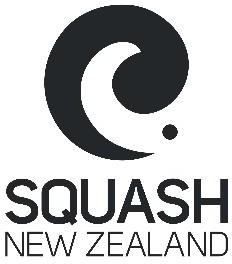 Club reaffiliation processSquash New Zealand and the 11 squash districts are incorporated societies established to serve the needs of their respective member organisations. All squash clubs are encouraged to affiliate (as a member club) to both Squash New Zealand their local district. From time to time a club may chose/need to disaffiliate. The following process details how a club can reaffiliate.ProcessA prospective club must apply in writing (filling out the membership application form) to both its local district and Squash New Zealand. Applications must include: full name, key contacts, number and type of courts, membership details, colours, constitution and SEM declaration.Squash New Zealand and the local district will together consider the application from the club to reaffiliateOnce approved, club committee members are added to iSquash and any required training provided to enable full use of iSquashSubsidyAny club reaffiliating after a period of more than three years is eligible for a reaffiliation fee subsidy. The subsidy will be 50% of the cost of the Squash New Zealand affiliation levy for two years or part thereof (Squash NZ affiliation period is October 1 to September 30) based on Senior Equivalent Membership calculation from the club’s previous financial year & Grading List Levy.A district may offer to subsidise their affiliation levy (invoiced separately) in addition to the Squash New Zealand subsidy. Clubs are encouraged to make this enquiry directly to their district.Example of how affiliation fees and grading levies are calculatedSquash New Zealand levy is made up as follows (using 2020 affiliation/levy rates):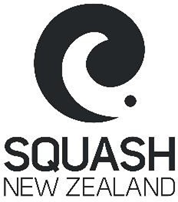 Reaffiliation subsidy application formClub and district to complete this form and return to Squash New Zealand (admin@squashnz.co.nz)APPLICATION DATE   		CLUB CONTACT DETAILSCLUB MEMBERSHIP DETAILSPlease enter numbers only. Juniors are considered 18 years and underCOMMITTEE CONTACT DETAILSPlease provide the contact details of the Club President, Secretary, Treasurer, Statistician and at least one other contactClub PresidentClub SecretaryClub TreasurerClub StatisticianOther ContactDISTRICT CONFIRMATION confirms that the above information is true and accurate and supports this club’s reaffiliation grant request. The district will also be offering a reaffiliation subsidy of %.
Definitions
Total Subscriptions IncludesAnnual Membership Subscriptions: Senior, Junior, Married, Family, Couples, Company and Corporate, Social etc. whether paid either as a lump sum or by instalments.Total Other Squash Court Use Revenue	Casual Member Fees: 	Court fees from players using courts on a “pay to play” or “pay per game” basis.Visitor Fees: 		Court fees paid by or for guests of club members.		Court Hire Fees: 	Income from the hire of the club’s courts, to members of the public, business houses or other similar groups, but not income from court hire to schools.Business House Fees: 	Net court income from payments by business firms for the use of the club’s squash courts. Free or Contra SubscriptionsPayments “in kind” which stand in place of a normal cash subscription. For example, where a club member provides goods or services to the club (directly or indirectly) in lieu of a cash payment, free membership to coaches, players, advertisers and sponsors. Note: Squash Revenue does NOT include: bar/kitchen income, raffle income, pro-shop sales, grants from local councils and local licensing trusts, advertising and sponsorship income, tournament entry fees and sponsorship.		Annual Senior SubscriptionFor the purposes of this declaration, the senior squash subscription is GST exclusive and is defined as the normal basic senior subscription (excluding interclub fees) paid by an individual club member, entitling them access to the premises, use of the club’s squash courts and participation in Squash New Zealand graded competitions.In the event of any dispute over the interpretation of squash revenue or senior subscription, the decision of the Squash NZ Board shall be final. Clubs may be requested to provide Squash NZ with their annual financial accounts in support of their declaration.SEM DeclarationSEM DeclarationGrading LevyGrading LevyClub squash income$10,000.00Senior graded players25Senior subscription$250.00Junior graded players5SEM number40Leisure players20SEM affiliation levy40 x $27.15 =$1086.00Senior grading list levy25 x $12.95 =$323.75Junior grading list levy5 x $5.50 =$27.50TOTAL=$1437.25 + GSTSUBSIDY=$718.62 + GSTName of clubStreet AddressPostal AddressPhone NumberEmail AddressWebsiteNumber of courtsNumber of glass-backsTotal MembersSenior MalesJunior MalesSenior FemalesJunior FemalesNamePhone NumberEmail AddressDate of BirthNamePhone NumberEmail AddressDate of BirthNamePhone NumberEmail AddressDate of BirthNamePhone NumberEmail AddressDate of BirthNameRolePhone NumberEmail AddressDate of Birth:NameDistrict positionCurrent District Affiliation FeeMonth Affiliation Fees Invoiced AnnuallyFirst Affiliation PeriodEnd of Subsidy PeriodSquash New Zealand Senior Equivalent Member (SEM) Declaration formSquash New Zealand Senior Equivalent Member (SEM) Declaration formSquash New Zealand Senior Equivalent Member (SEM) Declaration formFor the purposes of setting annual affiliation fees, all squash clubs are required to submit a subscription declaration to Squash New Zealand by July 31st each year.For the purposes of setting annual affiliation fees, all squash clubs are required to submit a subscription declaration to Squash New Zealand by July 31st each year.For the purposes of setting annual affiliation fees, all squash clubs are required to submit a subscription declaration to Squash New Zealand by July 31st each year.Affiliation levies are set using the SEM & Grading list ley model. The SEM component is calculated using a club’s total squash revenue divided by the senior subscription (excluding GST). Grading list numbers are generated from iSquash on July 31 each year.            Affiliation levies are set using the SEM & Grading list ley model. The SEM component is calculated using a club’s total squash revenue divided by the senior subscription (excluding GST). Grading list numbers are generated from iSquash on July 31 each year.            Affiliation levies are set using the SEM & Grading list ley model. The SEM component is calculated using a club’s total squash revenue divided by the senior subscription (excluding GST). Grading list numbers are generated from iSquash on July 31 each year.            CLUB SEM DECLARATIONCLUB SEM DECLARATIONCLUB SEM DECLARATIONCLUB INFORMATIONFull Name of ClubClub CodeClub GST NumberName of Person Completing this formContact Phone Number (Day)Email AddressClub Financial Balance DateDate Declaration completedTOTAL INCOME$ EXCL. GSTEXAMPLE CLUBTotal subscription income$$27,500.00Total other squash court income$$5,320.00TOTAL SQUASH REVENUE
(Total A - Excluding GST)$$32,820.00ANNUAL SENIOR SUBSCRIPTION
(Total B - Excluding GST)$$245.00SUB TOTAL
(Total C = Total A / Total B)  134TOTAL FREE OR CONTRA SUBSCRIPTIONS
(Total D = Number of People)4CLUB SEM NUMBER
(Total C + Total D)138